				Orthopädie- und Rehabilitationstechnik				Prothesen, Orthesen, Fussstützen, Bandagen, Korsett, Rollstühle/ Reha-Hilfen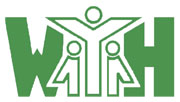 W. Hägeli AGMitglied des Schweizerischen Verbandes der Orthopädie-Techniker   Ärztliche ÜberweisungVerordnung IV		     Unfall			SUVA	PrivatStempel und Unterschrift des ArztesW. Hägeli AG Thundorferstrasse 4 (Zentrum Felsenburg) 8500 FrauenfeldTel. 052 720 28 37  Fax 052 720 38 37  www.haegeli-orthopädie.ch  info@haegeli-orthopaedie.ch Öffnungszeiten:  Mo-Fr 9.00-12.00 Uhr 14.00-18.00 UhrTerminvereinbarung unter  Tel. 052 720 28 37Name  und Vorname     Geboren am Tel.  Adresse  Diagnose Bemerkung Datum     